Sika SolarRoof®Sarnafil® S327RhinoBond® Systemwith SarnaRoof® Solar Mount-2 Photovoltaic Module Racking SystemSika Corporation - Roofing100 Dan Road, Canton MA 02021(800) 451-2504usa.sika.com/sarnafil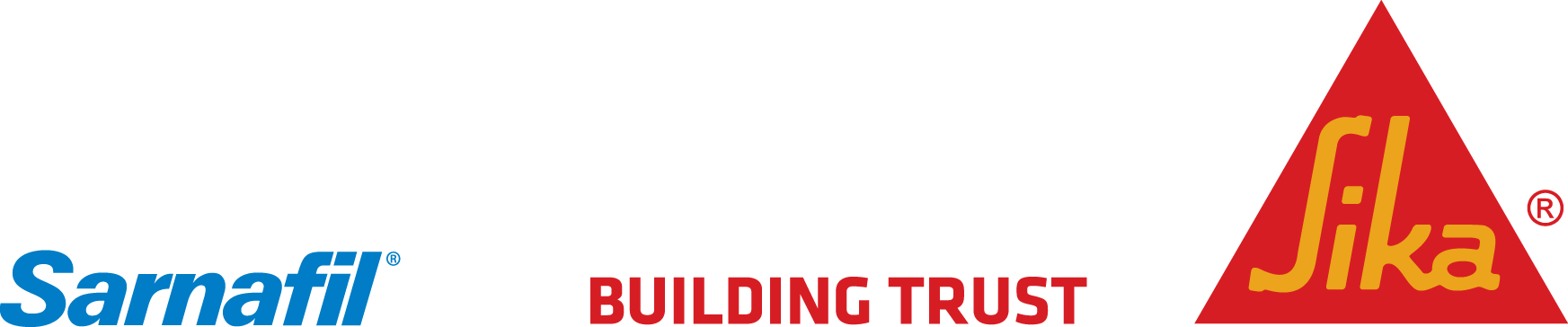 [NOTE TO SPECIFIER: NOTES TO SPECIFIER ARE DESIGNATED BY [ ]. SPECIFIER IS TO SELECT ONE OF THE OPTIONS.]GENERAL CONDITIONSDESCRIPTIONScopeTo install a complete SolarRoof® Sarnafil® S327 RhinoBond® system with SarnaRoof Solar Mount-2 (SSM-2) PV Module Racking system including membrane, flashings, other roofing components, mounts, rails, SarnaRoof Clicks, and other racking system components.Related WorkThe work includes but is not limited to the installation of:Removal of existing roofing and insulationSubstrate preparationRoof drainsVapor retarderInsulationSeparation layersRoof membraneFastenersAdhesive for flashingsRoof membrane flashingsRoof expansion jointsWalkwaysMetal flashingsSealantsPV Module Racks and RailsSarnaRoof Solar Click PV Racking System Related HardwarePV Modules (by others)Upon successful completion of work the following warranties may be obtained:Sika Corporation WarrantyRoofing Applicator WarrantyQUALITY ASSURANCEThe roofing system shall be applied only by a roofing applicator authorized prior to bid by Sika Corporation (Sika Corporation "Applicator").The SSM-2 PV module racking system shall be installed by a Sika Authorized Applicator. The PV modules are to be installed by a licensed electrician.A Sika Corporation Technical Service Representative will review the installed roof system wherever a System Warranty has been requested.All work pertaining to the installation of membrane, flashings, and accessories shall only be completed by Applicator authorized by Sika Corporation in those procedures.Roofing membrane manufacturer must have a demonstrated performance history of producing PVC roof membranes no less, in duration of years, than the warranty duration specified.Roofing membrane and membrane flashings to be manufactured by membrane supplier and not private labeled.Manufacturer to have a minimum ten years of experience recycling their membranes at the end of their service life back into new membrane products. Provide a minimum of five reference projects completed with new membrane produced from recycled membrane.Applicable code/insurance requirements shall be identified by the Owner or Owner’s representative.SUBMITTALSAt the time of bidding, the Applicator shall submit to the Owner (or Representative) the following:Copies of Specification.Samples of each primary components to be used in the roof system and the manufacturer’s current product data sheet for each component.Written approval by the insulation manufacturer (as applicable) for use of the product in the proposed system.Sample copy of Sika Corporation’s warranty.Sample copy of Applicator’s warranty.Safety Data Sheets (SDS)Racking System drawings including:SSM-2 system design with dimensions and locations.Evidence that racking system meets lateral load and wind uplift requirements.       CODE REQUIREMENTSThe Applicator shall submit evidence that the proposed roof system meets the requirements of the local building code and has been tested and approved or listed by an approved, codified testing organization. These requirements are minimum standards and no roofing work shall commence without written documentation of the system's compliance.[NOTE TO SPECIFIER: SELECT REQUIREMENT(S).]System shall be designed to meet the minimum wind design requirements of the applicable version of ASCE 7.Factory Mutual Research Corporation (FM) - Norwood, MASystem shall be designed to meet 4470 requirements and the most recent versions of FM Global LPDS 1-28 and 1-29.The roof system design pressure may be different from that of the PV mounting system. See RoofNav for SSM-2 assemblies. SSM-2 design pressure calculations will be provided by Centroplan USA.Underwriters Laboratories, Inc. - Northbrook, ILClass A assemblyUL 2703 – UL Standard for Safety for Mounting Systems for Use with Flat-Plate Photovoltaic                   Modules and Panels, Section 15, Fire Performance (reference to UL 1703, Sec. 16). UL 1703 - UL Standard for Safety for Flat-Plate Photovoltaic Modules and Panels, Section 16 and                   31 (Fire Tests).PRODUCT DELIVERY, STORAGE, AND HANDLINGAll products delivered to the job site shall be in the original unopened containers or wrappings bearing all seals and approvals.Handle all materials to prevent damage. Place all materials on pallets and fully protect from moisture.Membrane rolls shall be stored lying down on pallets and fully protected from the weather with clean tarpaulins. Unvented tarpaulins are not accepted due to the potential accumulation of moisture beneath the tarpaulin which may affect the membrane weldability.As a general rule all adhesives shall be stored at temperatures between 40°F (4°C) and 80°F (27°C). Read product data sheets and instructions contained on adhesive canisters for specific storage instructions.All flammable materials shall be stored in a cool, dry area away from sparks and open flames. Follow precautions outlined on containers and read product Safety Data Sheets (SDS).Any materials which the Owner’s representative or Sika Corporation determine to be damaged are to be removed from the job site and replaced at no cost to the Owner.Safety Data Sheets (SDS) shall be available at the job site at all times.JOB CONDITIONSOnly as much of the new roofing as can be made weathertight each day, including all flashing and detail work, shall be installed. All seams shall be heat welded before leaving the job site that day.Temporary overnight tie-ins shall be installed at the end of each day's work and shall be completely removed (including any contaminated materials) before proceeding with the next day's work. The Applicator is cautioned that certain Sarnafil membranes are incompatible with asphalt, coal tar, heavy oils, roofing cements, creosote and some preservative materials. Such materials shall not remain in contact with these Sarnafil membranes.The Applicator shall follow all safety regulations as required by OSHA and any other applicable authority having jurisdiction. Roof and walkways may be slippery when icy, snow covered, or wet. Working on surfaces under these conditions is hazardous. Appropriate safety measures must be implemented prior to working on such surfaces. Always follow OSHA and other relevant fall protection standards when working on roofs.Where applicable, the Applicator shall arrange for pullout tests in accordance with the latest versions of the SPRI/ANSI Standard Field Test Procedures FX-1 and IA-1 for fasteners and adhesives, respectively, to verify condition of the deck/substrate and to confirm expected pullout values.The Sarnafil membrane shall not be installed under the following conditions without consulting Sika Corporation’s Technical Dept. for precautionary steps:The roof assembly permits interior air to pressurize the membrane underside.Any exterior wall has 10% or more of the surface area comprised of opening doors or windows.The wall/deck intersection permits air entry into the wall flashing area.Special consideration should be given to construction related moisture. Sika Corporation is not responsible for damage when exposed to construction related moisture.BIDDING REQUIREMENTSPre-Bid Meeting:A pre-bid meeting shall be held with the Owner's Representative and involved trades to discuss all aspects of the project. The Applicator's field representative or roofing foreman for the work shall be in attendance.Site Visit:Bidders shall visit the site and carefully examine the areas in question as to conditions that may affect proper execution of the work. All dimensions and quantities shall be determined or verified by the Applicator. No claims for extra costs will be allowed because of lack of full knowledge of the existing conditions unless agreed to in advance with the Owner or Owner's Representative.WARRANTIESSika Corporation WarrantyUpon successful completion of the work to Sika Corporation's satisfaction and receipt of final payment, the Sika Corporation Warranty shall be issued.[NOTE TO SPECIFIER: SELECT DESIRED WARRANTY, MEMBRANE ONLY OR SYSTEM. ONLY PRODUCTS PURCHASED FROM SIKA CORPORATION ARE COVERED UNDER SYSTEM WARRANTY.]Membrane WarrantySystem Warranty 10, 15, or 20 years (only products purchased from Sika Corporation are covered under System Warranty, including the PV module racking system).Contractor WarrantyWARRANTY DURATIONS[NOTE TO SPECIFIER: SPECIFY EITHER 5, 10, 15, OR 20, YEAR DURATION BELOW FOR SIKA CORPORATION WARRANTY. CONSULT SIKA CORPORATION - ROOFING FOR ASSISTANCE.]Sika Corporation’s warranty shall be in effect for a _____ year duration.PRODUCTSGENERALComponents of the roof system shall be products of Sika Corporation as indicated on the Detail Drawings and specified in the Contract Documents.Components that are other than those supplied or manufactured by Sika Corporation may be submitted for review and acceptance by Sika Corporation. Sika Corporation’s acceptance of any other product is only for a determination of compatibility with Sika Corporation products and not for inclusion in the Sika Corporation warranty. The specifications, installation instructions, limitations, and restrictions of the respective manufacturers must be reviewed by the Owner’s Representative for acceptability for the intended use with Sika Corporation products.Consult respective product data sheets and selection guides for additional information.MEMBRANEMembrane shall conform to: ASTM D-4434 (latest version), "Standard for Polyvinyl Chloride Sheet Roofing". Classification: Type III.NSF/ANSI Standard 347, “Sustainability Assessment for Single Ply Roofing Membranes”. Certification Level: Platinum.The manufacture to guarantee that the membrane thickness meets or exceeds the specified thickness when tested according to ASTM D-751.Sarnafil PVC thermoplastic membraneType of MembraneSarnafil S 327[NOTE TO SPECIFIER: FOR 25 YEAR WARRANTY DURATION MINIMUM 72 MIL MEMBRANE IS REQUIRED. FOR 30 YEAR WARRANTY DURATION MINIMUM 80 MIL MEMBRANE IS REQUIRED.]Membrane Thickness60 mil (1.5 mm)72 mil (1.8 mm)80 mil (2.0 mm)Color of MembraneSarnafil S 327 Membrane / Sarnafil S 327 Feltback MembraneEnergySmart WhiteTypical Physical Properties Refer to individual Sarnafil S 327 Product Data Sheets for physical property values.INSULATIONS / ROOF BOARDSInsulationSarnatherm Rigid polyisocyanurate insulation board with glass fiber reinforced felt facers, meeting ASTM C-1289 Type II, Class 1, Grade 2 (20 psi) or Grade 3 (25 psi).Sarnatherm CGRigid polyisocyanurate insulation board with coated polymer bonded glass fiber mat facers, meeting ASTM C-1289 Type II, Class 2, Grade 2 (20 psi) or Grade 3 (25 psi).[NOTE TO SPECIFIER: A SEPARATION LAYER OF POLYISOCYANURATE OR GYPSUM ROOF BOARD MUST BE PLACED BETWEEN POLYSTYRENE BOARDS AND SARNAFIL MEMBRANE.] Sarnatherm EPSRigid expanded polystyrene foam insulation board, meeting the minimum requirements of ASTM C-578 Type II or Type IX.Sarnatherm XPSClosed-cell extruded polystyrene foam insulation board, meeting the minimum requirements of ASTM C-578 Type XIII or Type IV.Roof BoardsDensDeck® Roof BoardGypsum roof board with fiberglass mat facers, meeting ASTM C-1177.DensDeck® Prime Roof BoardGypsum roof board with a primed fiberglass mat facer on one side, meeting ASTM C-1177.Securock® Ultralight Glass-Mat Roof BoardGypsum roof board with fiberglass mat facers, meeting ASTM C-1177.Securock® Ultralight Coated Glass-Mat Roof BoardGypsum roof board with primed fiberglass mat facers, meeting ASTM C-1177.DEXcell® Cement Roof BoardPortland cement roof board with coated fiberglass mesh facers on both sides, meeting ASTM C-1325.DEXcell® Glass Mat Roof BoardGypsum roof board with fiberglass mat facers on both sides, meeting ASTM C-1177.ATTACHMENT COMPONENTSMembrane Attachment DiscsSarnadisc RhinoBond3” round polymer coated steel plate used to attach Sarnatherm insulation, Sarnatherm roof boards, gypsum roof boards, or other Sika approved boards to the roof deck or structural purlins prior to the installation of membrane to the roof deck. Sarnafastener #15 XP#15 corrosion-resistant fastener used to attach membrane, Sarnatherm insulation, Sarnatherm roof boards, gypsum roof boards, or other Sika approved boards to the roof deck.Fastener RetroDrillerThreaded drill point fastener made of carbon steel, used with Sarnadiscs to in-seam attach membrane into structural steel purlin.DECK PRIMERSVapor Retarder Primer SBSolvent-based primer used to prime wood, concrete, primed gypsum boards and decks, prior to the application of Sika’s self-adhered vapor retarders.Vapor Retarder Primer VCVOC compliant*, solvent-based primer used to prime wood, concrete, gypsum boards and decks, prior to the application of Sika’s self-adhered vapor retarders.*Check local jurisdiction for VOC compliance.VAPOR RETARDERS[NOTE TO SPECIFIER: CONDENSATION AND MOISTURE MIGRATION INTO THE ROOF SYSTEM MUST BE CONTROLLED SO THAT IT DOES NOT COMPROMISE THE PERFORMANCE OF THE INSULATION AND OTHER COMPONENTS OF THE ASSEMBLY. SIKA CORPORATION IS NOT RESPONSIBLE FOR DAMAGE RESULTING FROM CONDENSATION OR OTHER CONSTRUCTION RELATED MOISTURE.]Vapor Retarder PE 1010 mil (0.25 mm) thick polyethylene vapor retarder/air barrier.Vapor Retarder SA 3131 mil (0.8 mm) thick self-adhered SBS modified bitumen vapor retarder/air barrier with a tri-laminated woven polyethylene facer. Can also serve as temporary roof protection exposed for up to two (2) months.Vapor Retarder SA 106106 mil (2.7 mm) thick self-adhered SBS polymer modified bitumen vapor retarder/air barrier with a non-woven polyester mat reinforcement and fine mineral aggregate (sand) topside. Can also serve as temporary roof protection exposed for up to six (6) months.FLASHING MATERIALSWall / Curb FlashingSarnafil G 410 MembraneSarnafil G 410 SA Flashing MembraneG 459 Flashing MembraneFor use over residual asphalt or other contaminated surfaces. Detail MembraneSarnacol 2170 AdhesiveSolvent-based reactivating adhesive used to attach roof membrane and flashing.Sarnacol 2170 VC AdhesiveSolvent-based, VOC compliant*, reactivating adhesive used to attach roof membrane and flashing.*Check local jurisdiction for VOC compliance.Sarnacol 2175 AdhesiveSolvent-based, VOC compliant*, spray applied canister adhesive used to attach roof membrane and flashing.*Check local jurisdiction for VOC compliance.SarnafeltLeveling and/or separation layer that is necessary behind Sarnafil S 327 or G 459 Flashing Membrane when the flashing substrates are rough or incompatible with the flashing membrane. Sarnaclad24 gauge, G90 galvanized steel with PVC-coating on one side for heat-weldability shop fabricated to meet project requirements.Perimeter Edge Flashing[NOTE TO SPECIFIER:  SPECIFY PERIMETER EDGE METAL TO MEET BUILDING CODE AND SIKA SYSTEM WARRANTY REQUIREMENTS.  EDGE METAL MUST BE SUPPLIED BY SIKA TO THE SIKA AUTHORIZED APPLICATOR TO BE ELIGIBLE FOR COVERAGE UNDER SIKA’S SYSTEM WARRANTY.  SIKA APPROVED PRODUCT AND MANUFACTURERS ARE LISTED BELOW.]Sarnaclad24 gauge, G90 galvanized steel with PVC-coating on one side for heat-weldability. Shop fabricated to meet project requirements.Hickman Edge SystemsFactory manufactured perimeter edge metal system supplier.  See section 077110.Metal-Era Edge SystemsFactory manufactured perimeter edge metal system supplier.  See section 077110.Miscellaneous FlashingSarnacirclesRound circle patch.Sarnacorners - InsideInjection molded inside corner.Sarnacorners - OutsideInjection molded outside corner.Sarnastack UniversalInjection molded stack/pipe boot to flash pipes, vent stacks and cylindrical penetrations.Sarnastack Split A, B, CPrefabricated stack/pipe boot open along one side to flash pipes, vent stacks and cylindrical penetrations when access is obstructed.SarnaregletExtruded aluminum flashing termination reglet used at walls and large curbs for exposed applications. Use prefabricated Sarnareglet mitered inside and outside corners where walls intersect. Sarnadrain with U-FlowSeamless one-piece heavy-duty aluminum drain with a coated flange for hot-air welding of Sarnafil membranes.Sarnastop1” wide extruded aluminum, low profile bar used with certain Sarnafasteners to secure membrane to the roof deck or to walls/curbs at terminations, penetrations and at angle changes of the substrate.[NOTE TO SPECIFIER: LIQUID APPLIED FLASHINGS ARE ONLY WARRANTED TO A MAXIMUM OF 20 YEARS.]Liquid Flashing PrimerTwo-component polymethyl methacrylate-based (PMMA) primer used to promote the adhesion of Liquid Flashing SW and Liquid Flashing WW over wood and concrete surfaces.Liquid Flashing FleeceNon-woven, needle-punched polyester fleece used as the reinforcement for Sika’s Liquid Flashing details.Liquid Flashing CatalystReactive agent based on dibenzoyl peroxide to induce curing of Sika’s Liquid Flashing SW, Liquid Flashing WW, and Liquid Flashing Primer when mixed.Liquid Flashing SW (summer-grade white)Two-component polymethyl methacrylate-based (PMMA). The ambient temperature at application must be between 59°F (15°C) and 104°F (40°C). The surface temperature at application must be between 59°F (15°C) and 122°F (50°C).Liquid Flashing WW (winter-grade white)Two-component polymethyl methacrylate-based (PMMA). The ambient and surface temperatures at application must be between 23°F (-5°C) and 68°F (20°C).Sikalastic EP Primer/SealerTwo-component epoxy primer used to promote the adhesion of Sikalastic 641 Lo-VOC to the membrane, metal, Sarnaclad metal, wood, and concrete surfaces.Sikalastic 641 Lo-VOCOne-component, moisture-triggered, aliphatic polyurethane resin. The ambient and surface temperatures at application must be between 41°F - 95°F (5°C - 35°C).Sika Fleece 140Non-woven, needle-punched polyester fleece reinforcement used with Sikalastic 641 Lo-VOC.Sika Reemat PremiumSurface treated, randomly oriented glass fiber reinforcement used with Sikalastic 641 Lo-VOC.Sika Joint Tape SASelf-adhering polymeric rubberized tape with woven polyester facer used to smooth and locally reinforce transitions.EXPANSION JOINT[NOTE TO SPECIFIER:  DELETE SECTION IF NOT REQUIRED.  WARRANTED TO A MAXIMUM OF 20 YEARS.]Emseal RoofJoint expansion joint systemDual-seal, double-flanged, extruded nitrile PVC (NPVC) alloy system for sealing roof expansion joints.WALKWAY PROTECTIONSarnatred-V Polyester reinforced, 96 mil (2.4 mm) thick, weldable membrane with surface embossment similar to a chevron pattern. Used as a protection layer from rooftop traffic.Sikaplan Walkway-20PVC, 79 mil (2.0 mm) thick, weldable membrane with pyramidal surface embossment. Used as a protection layer from rooftop traffic.Crossgrip XTRARolled-out walkway protection mat loose laid on top of completed roof assemblies consisting of 5/8” (16 mm) thick flexible PVC with cross-directional textured ribs. Available in white, gray, and yellow.Concrete PaversNormal weight concrete pavers specifically designed and produced for rooftop application. For large areas the use of paver pedestals or a drainage panel protection layer between the Sarnafil roof membrane and the pavers is required. For narrow walkways, a welded-in-place protection layer of Sarnafil membrane is required under the concrete pavers.MISCELLANEOUS ACCESSORIESAluminum Tape2” (51 mm) wide pressure-sensitive aluminum tape used as a separation layer between small areas of asphalt contamination and the membrane and as a bond-breaker under the coverstrip at Sarnaclad joints.SikaLastomer-65Tape used to seal membrane at penetrations and securements, metals, or Vapor Retarder PE 10. Perimeter Warning Tape2” (51 mm) wide yellow tape with a release liner used in required areas. Exceeds reflectivity 3 requirements and Federal spec. L-S-300, Class 1.Perimeter Warning Membrane4” (10.2 cm) wide yellow Sarnafil G 410 Membrane used in required areas.SarnaRoof Membrane Cleaner 100Used to clean roof membrane.Sarnacol 2175 CleanerUsed to flush and clean the Sarnacol 2175 spray hose, spray gun and spray tip.RhinoBond PS Cardboard DiscCoated cardboard disc used in the installation of Sarnafil S 327 RhinoBond roofing systems. It is intended to protect Sika approved polystyrene fanfold roofing underlayments from heat during the induction welding process.SEALANTS AND PITCH POCKET FILLERSSikaflex-1aMoisture-cured, one-component polyurethane-based, non-sag elastomeric sealant used in wall, curb and drain terminations. It is also used as a sealant at pipe penetrations and under certain metal flashings. Sikaflex-1a can be used as a pourable sealer pocket filler.Sikasil SG-10One-component silicone adhesive.Sarnafiller Two-component urethane adhesive for pitch pocket toppings.Mastic TGCold applied, fiber reinforced high strength SBS modified bitumen mastic that is specially formulated to detail around penetrations and flashings where Sika vapor retarders and ply sheets are used as a temporary roof.MISCELLANEOUS FASTENERS AND ANCHORSAll fasteners, anchors, nails, straps, bars, etc. shall be post-galvanized steel, aluminum or stainless steel. Mixed metal type components shall be assembled in such a manner as to avoid galvanic corrosion. Fasteners for attachment of metal to masonry shall be expansion type fasteners with stainless steel pins.RELATED MATERIALSWood / Metal NailerCode compliant wood or approved engineered metal roof nailers shall be installed at the perimeter of the entire roof and around such other roof projections and penetrations as specified on Project Drawings. Thickness of nailers must match the height of the insulation and roof board to achieve a smooth transition. PlywoodWhen bonding directly to plywood, a minimum 1/2” (13 mm) CDX (C side out), smooth-surfaced exterior grade plywood with exterior grade glue shall be used. Rough-surfaced plywood or high fastener heads will require the use of Sarnafelt behind the flashing membrane. Plywood shall have a maximum moisture content of 19% by weight on a dry weight basis.SARNAROOF SOLAR MOUNT-2 COMPONENTS MountA 7 degree fixed angle metallic support rack.RailsInsertion Rail – A 2 ft. long extruded Aluminum rail with a u-shaped channel that connects either 30 mm, 35 mm or 40 mm framed PV modules to the mount. Universal Rail – A 2 ft. long Aluminum rail that can accommodate any frame height from 30 mm to 45 mm and a maximum width of 1138 mm.SarnaRoof ClickAn unreinforced PVC flange which secures the rack to the roof. It attaches to the mount and is then hot-air welded to the roof membrane.SarnaRoof Click BracketA steel u-shaped clip that secures the SarnaRoof Click to the mount.Miscellaneous Attachment ComponentsNuts, bolts, and screws of various sizes. EXECUTIONPRE-CONSTRUCTION CONFERENCEThe Applicator, Owner's Representative/Designer and Manufacturer(s) shall attend a pre-construction conference.SUBSTRATE CONDITIONApplicator shall be responsible for acceptance or provision of proper substrate to receive new roofing materials.Applicator shall verify that the work done under related sections meets the following conditions:Roof drains and scuppers have been reconditioned or replaced (as applicable) and installed properly.Roof curbs, nailers, equipment supports, vents and other roof penetrations are properly secured and prepared to receive new roofing materials.The substrate shall be clean, smooth, dry, free of water, ice and snow and free of flaws, sharp edges, loose and foreign material, oil, grease and other contaminants. Roofing shall not start until all defects have been corrected.SUBSTRATE PREPARATIONThe roof deck and existing roof construction must be structurally sound to provide support for the new roof system. The Owner's Representative shall ensure that the roof deck is secured to the structural framing according to local building code or insurance requirements and in such a manner as to resist all anticipated loads in that location.New ConstructionSteel DeckThe roof deck shall conform and be installed to current local building code or insurance requirements.Poured Structural Concrete DeckThe surface shall be dry and free of moisture, have a level finish, and shall be free of dust, excess moisture, oil-based curing agents and loose debris. Under no circumstances shall a sealer be used in lieu of a curing agent. Sharp ridges or other projections above the surface shall be removed before roofing. In accordance with the ICRI Technical Guideline No. 310.2R-2013, newly poured concrete surfaces may be finished by forming, wood float, steel or power trowel, or broom finished to meet a concrete surface profile (CSP) of 2 – 5.Reroofing with Removal of Existing Roofing SystemAll existing roofing, base flashing, deteriorated wood blocking or deteriorated metal flashings shall be removed. Remove only that amount of roofing and flashing which can be made weathertight with new materials during a one-day period or before the onset of inclement weather.Steel DeckAll rusted or deteriorated decking shall be brought to the attention of the Owner's Representative to determine method of treatment or replacement. Surface-only rusted metal shall be sanded and treated with rust-inhibiting paint. Sections that have rusted deeper than the surface or are not structurally sound shall be removed and replaced. Deck type shall match existing and the attachment shall conform to local code requirements.Poured Structural Concrete DeckThe surface shall be dry and free of moisture, have a level finish, and shall be free of dust, excess moisture, and loose debris. Sharp ridges or other projections above the surface shall be removed before roofing. In accordance with the ICRI Technical Guideline No. 310.2R-2013, newly poured concrete surfaces may be finished by forming, wood float, steel or power trowel, or broom finished to meet a CSP of 2 – 5.Reroofing with Removal of Existing Single-Ply MembraneThe Owner's Representative and Applicator shall determine the condition of the roof deck and existing insulation. Deteriorated decking or wet or deteriorated materials are to be removed and replaced. After removal of single-ply roof, inspect insulation boards and reuse only if dry and in stable condition. Add a Sika Corporation approved recover board or new insulation board. Fasten recover board or top layer of insulation in accordance with Sika Corporation's requirements.Recover Over Existing Single Ply MembraneThe Owner's Representative and Applicator shall determine the condition of the roof deck and existing insulation. Deteriorated decking or wet or deteriorated materials are to be removed and replaced. Remove all debris from the existing single-ply roof and cut into 10 ft x 10 ft panels (3.0 m x 3.0 m), or cut 6” (15.2 cm) circles down center of each sheet, every 5 to 8 ft (1.5 to 2.4 m). Install a layer of a Sika Corporation approved roof board or new insulation board over the cut single-ply and then fasten the board according to Sika Corporation's requirements.Install a layer of a Sika Corporation approved recover board or a new insulation board over the fastened 10 ft x 10 ft (3.0 m x 3.0 m) panels and then fasten the board according to Sika Corporation's requirements. For Type III hot asphalt attachment of new insulation board, priming of the old roof surface after preparation is necessary.Recover Over Existing Bitumen RoofingThe Owner's Representative and Applicator shall determine the condition of the existing roof deck and old roof system. Areas with deteriorated decking or wet materials are to be removed and replaced.[NOTE TO SPECIFIER: LOOSE GRAVEL SHALL BE REMOVED UNLESS INSTRUCTED BY SPECIFIER.]On graveled surfaces, all debris shall be removed. All blisters shall be removed and sealed or cut, fastened down and sealed. Any accumulation of bitumen or other irregularities shall be scratched and removed so as to produce a smooth surface.On smooth surfaced roofs, the surface must be clean and dry. All blisters shall be removed and sealed or cut, fastened down and sealed. For Type III hot asphalt attachment of new insulation board, priming of the old roof surface after preparation is necessary.Coal-tar pitch or heavily resaturated roofs may require removal. Contact Sika Corporation Technical for coal-tar pitch or heavily resaturated reroof preparation requirements.WOOD / METAL NAILER INSTALLATIONInstall continuous code compliant wood or engineered metal nailers at the perimeter of the entire roof and around roof projections and penetrations as shown on the Detail Drawings.Wood or engineered metal nailers or wood blocking for penetrations, curbs, or snow protection systems shall be installed prior to the installation of the roof membrane whenever possible.VAPOR RETARDER INSTALLATION[NOTE TO SPECIFIER: IF USED AS A TEMPORARY ROOF, POSITIVE SLOPE TO DRAIN IS REQUIRED.]Refer to vapor retarder Product Data Sheets (PDS) and Vapor Retarder Installation section of Sika Sarnafil Roofing Applicator Handbook for detailed installation instructions.Vapor Retarder PE 10Overlap loose laid sheets 4” (10.2 cm) and extend up the perimeter and deck penetrations. Seams and penetrations shall be sealed with SikaLastomer- 65 tape.Vapor Retarder SA 31 All surfaces except for steel require priming. Lay out sheets so side laps are overlapped by 3” (76 mm) and end laps are overlapped by 6” (15.2 cm). Peel back release liner, press onto substrate, and roll with a minimum 75 lb roller.Vapor Retarder SA 106All surfaces except for steel require priming. Lay out sheets so side laps are overlapped by 3” (76 mm) and end laps are overlapped by 6” (15.2 cm). Peel back release liner, press onto substrate, and roll with a minimum 75 lb roller.INSULATION / ROOF BOARD INSTALLATIONGeneral Criteria:Boards shall be installed according to local building code, insurance requirements, and manufacturer's instructions.Boards shall be neatly cut to fit around penetrations and projections.Install tapered insulation in accordance with insulation manufacturer's shop drawings.Do not install more board than can be covered with membrane by the end of the day or the onset of inclement weather.When two or more layers of insulation and/or roof boards are used, stagger joints at least 12” (30.5 cm) in both directions between layers.Refer to individual Product Data Sheets (PDS) and Insulation or Roof Board Installation section of Sika Sarnafil Roofing Applicator Handbook for detailed installation instructions.Mechanical AttachmentBoards may be loose laid, but top-most layer shall be mechanically fastened to the deck with a minimum of 6 approved fasteners and plates per 4’ x 8’ board.SARNAFIL S 327 MEMBRANE INSTALLATIONThe surface of the insulation, roof board, or substrate shall be inspected prior to installation of the Sarnafil roof membrane. The substrate shall be clean, dry, and free from debris and smooth with no surface roughness or contamination. Broken, delaminated, wet or damaged boards shall be removed and replaced. General CriteriaSarnafil S 327 membrane shall be attached with Sarnafasteners and Sarnadiscs to withstand project specified design pressures.Tack welding of Sarnafil S 327 full or half-width rolls for purposes of temporary restraint during installation is not permitted and may result in voiding of Sika Corporation warranty.Sheet layout shall not buck water.Hot-air weld overlaps according to Sika Corporation’s recommendations. Seam test cuts shall be taken at least 3 times per day.Refer to Sika Sarnafil Roofing Applicator Handbook for detailed installation instructionsRhinoBond SystemSarnafil S 327 membrane is laid out over properly installed substrate attached with specified Sarnadisc RhinoBond plates.Membrane is then induction welded to the specified Sarnadisc RhinoBond. After weld is complete, immediately apply magnetic heat sink.HOT-AIR WELDING OF MEMBRANE OVERLAPSAll membrane overlaps shall be hot-air welded. The membrane shall be clean and dry prior to hot-air welding.Field membrane overlaps for automatic machine-welding will vary in width depending on the plate and fastener combination used. A minimum of 4” (10.2 cm) wide overlap is required when hand-welding details.1” (25 mm) wide cross-section samples of welded seams shall be taken at least two times a day, once in the morning and once in the afternoon.Refer to Welding section of Sika Sarnafil Roofing Applicator Handbook for detailed installation instructions.MEMBRANE FLASHING INSTALLATIONAll flashings shall be installed concurrently with the roof membrane as the job progresses. No temporary flashings shall be allowed without the prior written approval of the Owner's Representative and Sika Corporation. Approval shall only be for specific locations on specific dates. If any water is allowed to enter under the newly completed roofing, the affected area shall be removed and replaced at the Applicator's expense. Flashing shall be adhered to compatible, dry, and smooth surfaces free of dirt, dust, and debris. Use caution to ensure adhesive fumes are not drawn into the building.All flashings should extend a minimum of 8” (20.3 cm) above finished roofing level. Submit requests for exceptions in writing to the Owner's Representative and Sika Corporation Technical Department for signed approval.No bitumen shall be in contact with any Sarnafil membranes except Sarnafil G 459.All flashing membranes shall be mechanically fastened along the counter-flashed top edge with Sarnastop or approved Sarnadisc at 6” - 12” (15.2 cm – 30.5 cm) on center.Sarnafil flashings shall be terminated according to Sika Corporation recommended details.All adhered flashings that exceed 45” (1.14 m) in height shall receive additional securement, unless applying Sarnafil G 410 SA membrane to plywood, DensDeck Prime, concrete block, or concrete with a CSP of 1 – 4 according to ICRI Technical Guideline No. 310.2R-2013.Refer to Typical Flashing Procedures section of Sika Sarnafil Roofing Applicator Handbook for detailed installation instructions.LIQUID APPLIED FLASHING INSTALLATIONApplication GuidelinesLiquid applied flashing resins and primer have a strong odor. Precautions should be taken to prevent odors and/or vapors from entering the building/structure, including but not limited to turning off and sealing air intake vents and other means of ingress for odors and/or vapors into the building/structure during product application and cure. Refer to individual Product Data Sheets (PDS), Sika Sarnafil Technical Bulletins 19-02 and 23-02, and the Liquid Flashing Procedures section of Sika Sarnafil Roofing Applicator Handbook for detailed installation instructions.Installation NotesPrepare the surface to be flashed by cleaning the area to like-new condition.Pre-cut vertical and horizontal liquid flashing reinforcement to fit around the penetration and onto the roof membrane surface allowing for the required overlaps.Once the edges of the reinforcement are determined, mark a line ¼” – ½” (6 mm – 13 mm) beyond the edge of the reinforcement and apply painter’s tape to provide a clean edge.Prime the surface if required at the recommended rate. Pull the painter’s tape while wet to achieve a clean edge. Allow the primer to cure and re-mask the area before applying resin.Thoroughly mix the resin if required and apply to the surface at the required thickness.Embed the reinforcement into the wet resin. Apply additional resin to completely saturate the reinforcement as required. Pull painter’s tape while wet to achieve a clean edge.Inspection and Quality ControlRefer to Sika Sarnafil Technical Bulletins 19-02 and 23-02 for detailed inspection procedures.SARNACLAD METAL BASE FLASHINGS / EDGE METAL INSTALLATIONAll flashings shall be installed concurrently with the roof membrane as the job progresses. No temporary flashings shall be allowed without the prior written approval of the Owner's Representative and Sika Corporation. Approval shall only be for specific locations on specific dates. If any water is allowed to enter under the newly completed roofing due to incomplete flashings, the affected area shall be removed and replaced at the Applicator's expense.Metal details, fabrication practices and installation methods shall conform to the applicable requirements of the following:ANSI SPRI ES-1 (latest issue).Sheet Metal and Air Conditioning Contractors National Association, Inc. (SMACNA) - latest issue.Pre-formed metal flashing shall be installed according to metal manufacturer’s guidelines.Metal, other than that provided by Sika Corporation, is not covered under the Sika Corporation warranty.Sarnaclad and other metal flashings shall be formed and installed per the Detail Drawings. Refer to individual Product Data Sheets (PDS) and Metal Flashings section of Sika Sarnafil Roofing Applicator Handbook for detailed installation instructions.ROOFJOINT EXPANSION JOINT[NOTE TO SPECIFIER:  DELETE SECTION IF NOT REQUIRED]Clean the joint opening of all contaminants immediately prior to installation of expansion joint system.  Repair spalled, irregular or unsound joint surfaces using accepted industry practices for repair of the substrates in question.  Remove protruding roughness to ensure joint sides are smooth.Install RoofJoint expansion joint and accessories according to joint system manufacturer’s most current requirements.Secure roofing membrane up to expansion joint opening.Lower RoofJoint into expansion joint gap so that it achieves a level and firm fit with the rooftop surface.Hot-air weld lower RoofJoint flange to installed roofing membrane surface.Place termination bar on top of lower RoofJoint flange. Install provided fasteners through pre-drilled holes in termination bar. Tighten until termination bar is snug with lower flange. Do not overtighten.Lap upper RoofJoint flange over termination bar and hot-air weld to roofing membrane surface.Verify and document weld strength of seams minimum once daily via mockup vs in-field destructive testing.Test lap edges with probe to verify seam weld continuity.If any tears or voids in lapped seams are found, repair using appropriate approved technique.WALKWAY INSTALLATIONSarnatred-VProbe all existing deck membrane seams which are to be covered by Sarnatred-V. Install walkway in straight lines by either adhering and welding or just welding to the field membrane.Sikaplan Walkway-20Probe all existing deck membrane seams which are to be covered by Sikaplan Walkway-20. Install walkway in straight lines by either adhering and welding or just welding to the field membrane.Crossgrip XTRAProbe all existing membrane seams which are to be covered by Crossgrip XTRA. Crossgrip XTRA is installed loose laid. Connecting clips are available for attaching roll ends together. Concrete PaversProbe all existing membrane seams which are to be covered by concrete pavers. Using a separate piece of Sarnafil membrane as a protection layer, weld all edges in place. Place normal weight concrete pavers on the protection membrane. In areas of high wind exposure the pavers shall be strapped together with stainless steel metal straps that are flush with the paver surface.Refer to individual Product Data Sheets (PDS) and Walkway Installation section of Sika Sarnafil Roofing Applicator Handbook for detailed installation instructions.PERIMETER WARNING INSTALLATIONApplication areas must be cleaned to a like-new condition. For detailed installation instructions, refer to individual Product Data Sheets (PDS).Tape: Perimeter Warning Tape is applied with hand pressure to the top of PVC roofing membrane in the areas required.Membrane: Perimeter Warning Membrane is hot-air welded to the top of PVC roofing membrane in the areas required. TEMPORARY CUT-OFFAll flashings shall be installed concurrently with the roof membrane in order to maintain a watertight condition as the work progresses. All temporary cut-offs shall be constructed to provide a watertight seal. The new membrane shall be carried into the temporary cut-off. Temporary cut-off shall be sealed to the deck or substrate so that water will not be allowed to travel under the new or existing roofing. When work resumes, the contaminated membrane shall be cut out.If inclement weather occurs while a temporary cut-off is in place, the Applicator shall provide the labor necessary to monitor the situation to maintain a watertight condition.If any water is allowed to enter under the newly-completed roofing, the affected area shall be removed and replaced at the Applicator's expense.Refer to Overnight Tie-In section of Sika Sarnafil Roofing Applicator Handbook for detailed instructions.COMPLETIONPrior to demobilization from the site, the work shall be reviewed by the Owner's Representative and the Applicator. All defects noted and non-compliances with the Specifications or the recommendations of Sika Corporation shall be itemized in a punch list. These items must be corrected immediately by the Applicator to the satisfaction of the Owner's Representative and Sika Corporation prior to demobilization.All Warranties referenced in this Specification shall have been submitted and have been accepted by the owner or owner’s representative at time of contract award.DETAILSRefer to usa.sika.com/sarnafil.SARNAROOF SOLAR MOUNT-2 INSTALLATIONInstallation of SSM-2 shall not begin until the roofing system has passed an inspection by a Sika Corp. – Roofing Technical Representative.Use caution and protect the roof to ensure that it is not damaged during the SSM-2 installation.  Particular care is to be taken at work stations and storage and traffic areas. SSM-2 shall be assembled according to Sika Corp. – Roofing written installation instructions.Assembled racks shall be moved into position as shown on the project drawings. The SarnaRoof Click is         hot-air welded to the roof membrane. Prior to hot-air welding the Sika Solar Click, clean the membrane as           required to achieve acceptable welds.The Photovoltaic Modules interconnection, as well as grounding must be completed by a licensed         electrician. A Sika Corp. – Roofing Technical Service Representative shall inspect the roof during and after installation. At the Sika Corp. – Roofing Technical Service Representative’s directions, deficiencies or incorrect installations must be corrected prior to the issuance of the warranty.DISCLAIMERPrior to each use of any Sika product, the user must always read and follow the warnings and instructions on the product’s most current Product Data Sheet, product label and Safety Data Sheet which are available online at usa.sika.com/sarnafil or by calling Sika's Technical Service Department at 800-451-2504. Nothing contained in any Sika materials relieves the user of the obligation to read and follow the warnings and instruction for each Sika product as set forth in the current Product Data Sheet, product label and Safety Data Sheet prior to product use.With respect to any guide specifications prepared and provided by Sika, such guide specifications are generic and nature and are provided as a general guide for informational purposes only to architects or roof designers/specifiers. Sika guide specifications are not intended to replace sound engineering and architectural practices and should not be relied upon for that purpose. Sika assumes no liability with respect to the provision of this guide specification, the preparation of the guide specifications, the design of the roofing or waterproofing system, the preparation and approval of the details and shop drawings, or for determining their suitability for a particular project or application. The architect, consultant and/or engineer or design professional for a particular project bears the sole responsibility for the design of the roofing or waterproofing system, for the preparation of the specifications, the preparation and approval of the details and shop drawings, and for determining their suitability for a particular project or application. SIKA MAKES NO WARRANTY OF ANY KIND, EITHER EXPRESS OR IMPLIED, AS TO THE CONTENTS OF THESE GUIDE SPECIFICATIONS. SIKA SHALL NOT BE RESPONSIBLE UNDER ANY LEGAL THEORY TO ANY THIRD PARTY FOR ANY DIRECT OR CONSEQUENTIAL DAMAGES OF ANY KIND ARISING FROM THE USE OF THESE GUIDE SPECIFICATIONS.